Publicado en Barcelona el 04/03/2021 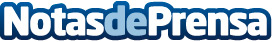 CERAJISA colabora con la consultoría de empresas CEDEC con el objetivo de afianzar su proyecto empresarialCERAJISA, S.L. e HIJOS DE JUSTO S.L. son empresas del mismo grupo empresarial afincadas en Ávila cuya actividad se centra en el sector de la construcción, con una solvencia y contrastada experiencia acumulada durante varias décadas de trayectoria empresarialDatos de contacto:CEDEC, S.A.Gabinete de Comunicación 930330101Nota de prensa publicada en: https://www.notasdeprensa.es/cerajisa-colabora-con-la-consultoria-de Categorias: Nacional Finanzas Recursos humanos Otros Servicios Construcción y Materiales Consultoría Actualidad Empresarial http://www.notasdeprensa.es